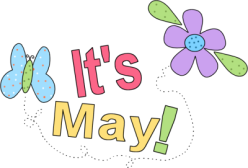 		FIRST GRADE HOMEWORK PACKETMay 1-8, 2020Spelling Words from –ock Word Family: This week focuses on the spelling word family –ock.  Each word focuses on this ending sound and beginning blends.blocked	6.  o’clock		BONUS WORDSclock		7.  rock	  	10. islanddocking	8.  socks		11. oceansflock		9.  stock		12. habitatlocking	  					** Important Note to Parents:Bonus Words are there for the challenge and are not counted against any child. The three bonus words are words commonly used in students’ daily writing.Priorities for this week are:Reading – Read 15-20 minutes a day. Record what you read in your red folder to earn a prize.  Write your  daily minutes here to earn your weekly charm(s)! For every 100 minutes, you earn a charm!!! Spelling – Please choose an activity from your Word Family Practice Menu. Have an adult give you a trial 	word family test  at the end of the week.  BOOK DIORAMA PROJECT – Please continue working on your book diorama project.  For this 	week students are responsible for only their speling words and daily math homework for 	homework. Book Dioramas are due Friday the 8th! Math “Daily Homework” – Check your child’s take-home folder for math work completed in class. Continue to work on the reteaching, practice and enrichment math pages in your math homework packet for our current topic.***Please return this packet on Friday, May 8th, along with your book dioramas! Thank you for your time and support! Student’s Name: ______________________________________________________________________FridayI read _____ minutesSaturdayI read _____ minutesSundayI read _____ minutesMondayI read _____ minutesTuesdayI read_____ minutesWednesdayI read _____ minutesThursdayI read_____ minutesTotal Minutes This Week_____minutes